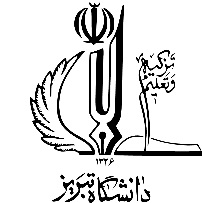 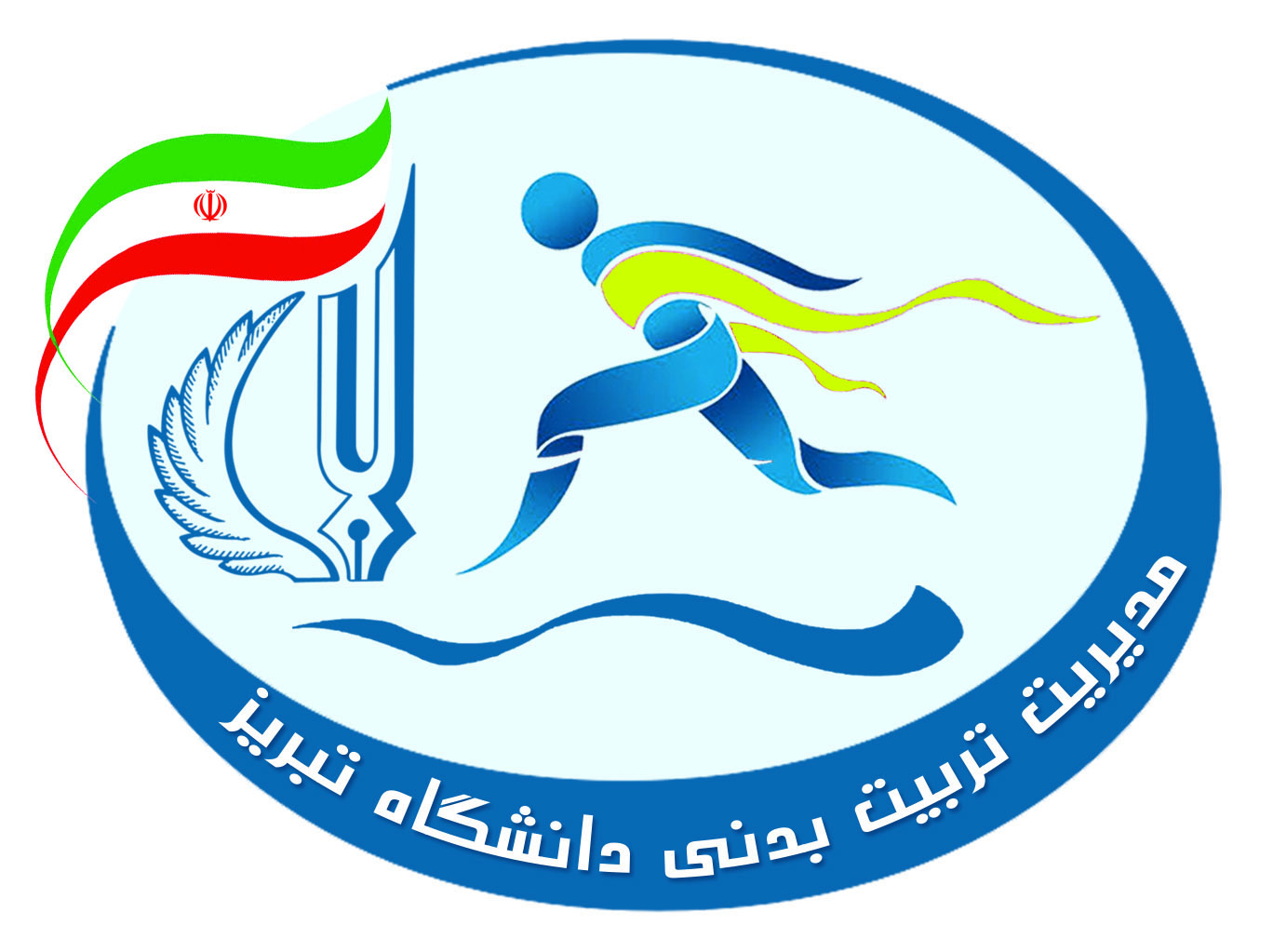 24 امین دوره جشنواره ورزشی دانشجویان دانشگاه تبریز(فهرست اسامی ورزشکاران) تیم 						دانشکده					         مهر و  امضاء سرپرست ورزش دانشکده:				مهر و  امضاء سرپرست مسابقات:ردیفنام و نام خانوادگیرشته تحصیلیمقطع تحصیلیشماره دانشجوییکد ملی123456789101112